Центр непрерывного естественнонаучного образованияИнститута естественных наук СВФУПриглашает на образовательные программы взрослых и детей! (баннер)         Уважаемые выпускники ВПО, СПО, студенты и школьники! Центр непрерывного естественнонаучного образования Института естественных наук СВФУ приглашает вас на курсы профессиональной переподготовки, повышения квалификации  и на консультации по основным естественнонаучным дисциплинам (биология, химия, география):         Мы предлагаем вам:1. Пройти обучение у опытных преподавателей нашего института: Педагогическое направление курируют  д.п.н., профессор, зав. педагогическим отделением ИЕН  Ксения Егоровна Егорова, д.п.н., профессор Ольга Милентьевна Кривошапкина. 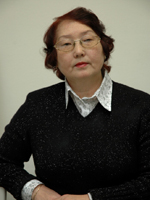 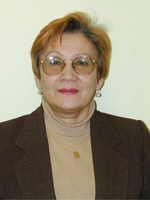 Химическое направление  курирует  д.х.н., профессор, зав. химическим отделением ИЕН Наталия Николаевна Петрова. 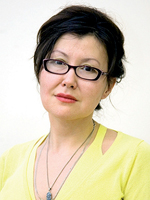 Биологическое направление курирует к.б.н., профессор, и.о. директора Института естественных наук СВФУ Василий Егорович  Колодезников. 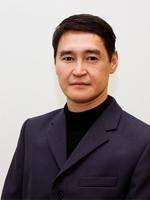 Эколого-географическое направление курируют д.б.н., профессор эколого-географического отделения Михаил Михайлович Черосов, к.г.н., профессор Галина Анисимовна  Гнатюк. 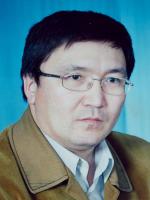 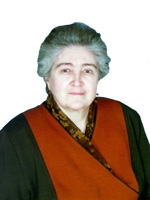 2. Пройти обучение в наших высокооборудованных лабораториях (занятия проводятся в корпусе естественных наук СВФУ).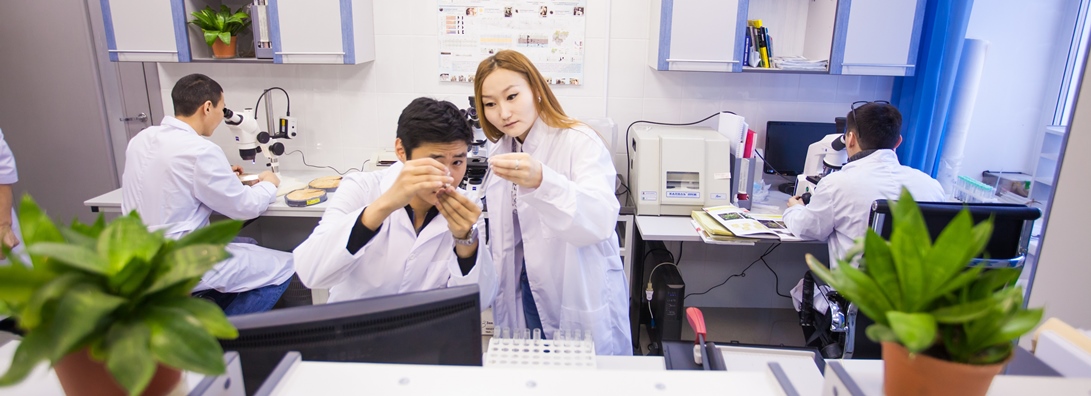  3. Гибкая система оплаты. Для вашего удобства предлагаем:Онлайн оплату образовательных услугОплата в банках Республики Саха (Якутия)Возможность оплаты по семестрам по программам профессиональной переподготовки4.Выдаем дипломы и удостоверения установленного образца5. Работаем по договору с физическими и юридическими лицами6. Приемная комиссия работает с 17 сентября  20187. Начало занятий – 1 октября 20188. Контакты: Никифорова Прасковья Георгиевна, директор Центра непрерывного естественнонаучного образования ИЕН СВФУ 8924-461-86-82, страница в инстаграмм: @center_ienВзрослые:Школьники: Начало занятий со школьниками 1 октября 2018 г. №Наименование УПКоличество часовСроки обученияФормаСтоимость*Программы переподготовки(выпускники ВПО, СПО, студенты)Программы переподготовки(выпускники ВПО, СПО, студенты)Программы переподготовки(выпускники ВПО, СПО, студенты)Программы переподготовки(выпускники ВПО, СПО, студенты)Программы переподготовки(выпускники ВПО, СПО, студенты)1Учитель биологии и химии 14004 сем.(ноябрь-декабрь)Очно-заочная500002Учитель географии и экологии 14004 сем.(ноябрь-декабрь)Очно-заочная500003Лаборант химического анализа 2882 сем.(ноябрь-декабрь)Очно-заочная350004Охотоведение2962 сем.(ноябрь-декабрь)Очно-заочная370005Основы экскурсоведения. Гид экскурсовод 2602 сем.(ноябрь-декабрь)Очно-заочная40000Программы курсов повышения квалификации(выпускники ВПО и СПО, незанятое население)Программы курсов повышения квалификации(выпускники ВПО и СПО, незанятое население)Программы курсов повышения квалификации(выпускники ВПО и СПО, незанятое население)Программы курсов повышения квалификации(выпускники ВПО и СПО, незанятое население)Программы курсов повышения квалификации(выпускники ВПО и СПО, незанятое население)1Посадка деревьев, садоводство и газоны 32/1624-28 сентября 2018Очная 35002Природоохранное законодательство Модуль 1: Изменения в природоохранном законодательстве РФМодуль 2: Отчетный документооборот предприятий-недропользователейМодуль 3. Применение геоинформационных технологий в практике природоохранных структур и предприятий144/7215-27 Октября 2018Очная 15000(Модуль на 36 часов -7000, модуль на 18 часов -4000)3Работа с опасными отходами (1-4 класса опасности)112/5615-27 Октября 2018Очная 130004Лаборант химического анализа 144/72Ноябрь-декабрь 2018Очная150005Современные методы обучения естественных наук72/36Ноябрь – декабрь 2018(юбилей)Очная 90006Паспортизация ООПТ и памятников природы112/56Ноябрь- декабрь 2018Очная 130007Учебно-опытный пришкольный участок в современный условиях72/36Февраль 2019Очная 90008Современные методы анализа объектов окружающей среды72/36Февраль 2019Очная 90009Экологический туризм: организация и паспортизация 72/36Март 2019Очная 9000№Консультации для школьников, абитуриентов и  студентовКонсультации для школьников, абитуриентов и  студентовКонсультации для школьников, абитуриентов и  студентов№НаименованиеКоличество часовСтоимость1Лабораторный практикум по общей химии для школьников1825002Химический квест для школьников48003Научные кружки по «Биологии»,   «Химии», «Географии» для школьников8 16 3000 40004Подготовка школьников к ОГЭ и ЕГЭ по биологии, химии, географии16 /(10 чел)16 / (6 чел)400060005Познавательные мероприятия:-Химия вокруг нас-Путешествие в организм человека-Флора и фауна Якутии-Вечная мерзлота и мамонты4 8006Решение олимпиадных задач по биологии, химии и географии16 5000